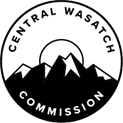 AGENDA                                                              	          	Central Wasatch Commission Board Education Session (Aerial)                                 	         Thursday, February 11th, 202110:00 a.m. -11:30 a.m.NOTICE OF ELECTRONIC MEETINGIn view of the current COVID-19 pandemic:This meeting will occur only electronically, without a physical location, as authorized by the Governor’s Executive Order dated March 18, 2020 (the “Governor’s Order”) and related legislation enacted by the Utah Legislature since that date. (See the attached letter of determination of the Chair of the CWC Board that conducting this meeting with a physical anchor location presents a substantial risk to the health and safety of those who may be present at the anchor location).  The public may remotely hear the open portions of the meeting through live broadcast by connecting to:https://zoom.us/j/98815875769?pwd=bVZjQ1ltdFlFemNRMmpreHd2YjYxQT09Written public comments received before commencement of the meeting will be either summarized or read into the record by the Chair or a designee. Such comments should be submitted via the following:https://forms.gle/9u2JaXtHqb9mod8d6Comments may also be submitted during the meeting from meeting attendees by following comment instructions from the Chair.10:00 a.m.     	OpeningCommissioner Christopher F. Robinson will conduct the meeting as Chair of the Board (the “Board”) of the Central Wasatch Commission (“CWC”).The Chair will read the Chair’s written determination regarding an electronic meeting anchor location for this meeting pursuant to Utah Code Ann.52-4-207(4).Recap of February 1st CWC Board meeting and goals of MTS processPage -2-  Agenda  10:05 a.m.      	Mountain Transportation System Aerial Gondola Information Session        	CWC Board will have open discussion with representatives from Se Group and Dopplymeyer regarding information and tradeoffs of aerial gondola service to serve in a regional mountain transportation system.11:15 p.m.      	Public Comment11:25 p.m.      	Commissioner Comment11:30 p.m.     	AdjournmentCERTIFICATE OF POSTING:At or before 10:o0 a.m. on February 10, 2021, the undersigned hereby certifies that the above notice and agenda was: (1) Posted on the Utah Public Notice Website created under UTAH CODE ANN. 63F-1-701; and (2) Provided to The Salt Lake Tribune and/or Deseret News and to a local media correspondent.This meeting is being conducted only electronically without a physical location as authorized by the Governor’s Executive Order dated March 18, 2020, and related legislation enacted by the Utah Legislature (HB5002) due to the national/state/local directives related to COVID-19. The audio recording and transcript of the meeting will be posted for public review.Final action may be taken in relation to any topic listed on the agenda, including but not limited to adoption, rejection, amendment, addition of conditions and variations of options discussed. Members of the Commission will participate electronically. Meetings may be closed for reasons allowed by statute.In compliance with the Americans with Disabilities Act, individuals needing special accommodations or assistance during this meeting shall notify the CWC’s Administrator at (801) 230-2506 at least 24 hours prior to the meeting. TDD number is (801) 270-2425 or call Relay Utah at #711.Kaye Mickelson: Central Wasatch Commission Office AdministratorLetter of Determination: Determination of the Chair of the Board of the Central Wasatch Commission Concerning Electronic Meeting Anchor Location PURSUANT TO UTAH CODE ANN. 52-4-207(4),I, as the Chair of the Board of Commissioners (the “Board”) of the Central Wasatch Commission, hereby determine that conducting Board meetings at any time during the next 30 days at an anchor location presents a substantial risk to the health and safety of those who may be present at the anchor location. The World Health Organization, The President of the United States, The Governor of Utah, and the Salt Lake County Mayor and Health Department, have all recognized that a global pandemic exists related to the new strain of the coronavirus, SARS-CoV-2 (COVID-19)Due to the nature of emergency caused by the global pandemic, I find that conducting a meeting at an anchor location under the current state of public health emergency constitutes a substantial risk to the health and safety of those who may be present at the location. According to information from state epidemiology experts, Utah is currently in an acceleration phase, which has the potential to overwhelm the state’s healthcare system. DATED: February 1, 2021 ATTEST:      	CENTRAL WASATCH COMMISSION                                              By:                                                                          	              	BY:                                                                                        	Michael J. Peterson, Secretary                                     	Christopher F. Robinson, ChairJoin the meeting additional information:  Join Zoom Meetinghttps://zoom.us/j/98815875769?pwd=bVZjQ1ltdFlFemNRMmpreHd2YjYxQT09Meeting ID: 988 1587 5769Passcode: 544229One tap mobile+16699009128,,98815875769#,,,,*544229# US (San Jose)+12532158782,,98815875769#,,,,*544229# US (Tacoma)Dial by your location        +1 669 900 9128 US (San Jose)        +1 253 215 8782 US (Tacoma)        +1 346 248 7799 US (Houston)        +1 646 558 8656 US (New York)        +1 301 715 8592 US (Washington D.C)        +1 312 626 6799 US (Chicago)Meeting ID: 988 1587 5769Passcode: 544229Find your local number: https://zoom.us/u/azXCytpdi